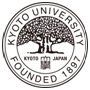 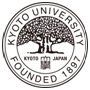 記入日平成３０年　　月　　日試験区分　林学受験番号ふりがな写真貼付欄申込前３ヶ月以内撮影上半身・脱帽・正面向き写真裏面に氏名記入（jpgデータ等貼付可）氏　　名写真貼付欄申込前３ヶ月以内撮影上半身・脱帽・正面向き写真裏面に氏名記入（jpgデータ等貼付可）生年月日年　　月　　日生満　　才性別写真貼付欄申込前３ヶ月以内撮影上半身・脱帽・正面向き写真裏面に氏名記入（jpgデータ等貼付可）現 住 所（〒　　　   －　   　　　）（〒　　　   －　   　　　）（〒　　　   －　   　　　）（〒　　　   －　   　　　）写真貼付欄申込前３ヶ月以内撮影上半身・脱帽・正面向き写真裏面に氏名記入（jpgデータ等貼付可）現 住 所写真貼付欄申込前３ヶ月以内撮影上半身・脱帽・正面向き写真裏面に氏名記入（jpgデータ等貼付可）現 住 所携帯電話         －           －       　　（　        様方呼出）（固定電話　　　　　－　　　　　－　　　　　　）（E-mailアドレス（携帯電話アドレス不可）　　　　　　　　　　　　　　　　　　　　　　　　　）携帯電話         －           －       　　（　        様方呼出）（固定電話　　　　　－　　　　　－　　　　　　）（E-mailアドレス（携帯電話アドレス不可）　　　　　　　　　　　　　　　　　　　　　　　　　）携帯電話         －           －       　　（　        様方呼出）（固定電話　　　　　－　　　　　－　　　　　　）（E-mailアドレス（携帯電話アドレス不可）　　　　　　　　　　　　　　　　　　　　　　　　　）携帯電話         －           －       　　（　        様方呼出）（固定電話　　　　　－　　　　　－　　　　　　）（E-mailアドレス（携帯電話アドレス不可）　　　　　　　　　　　　　　　　　　　　　　　　　）携帯電話         －           －       　　（　        様方呼出）（固定電話　　　　　－　　　　　－　　　　　　）（E-mailアドレス（携帯電話アドレス不可）　　　　　　　　　　　　　　　　　　　　　　　　　）上記以外の連絡先（〒　　　   －　   　　　）（〒　　　   －　   　　　）（〒　　　   －　   　　　）（〒　　　   －　   　　　）（〒　　　   －　   　　　）上記以外の連絡先上記以外の連絡先電話         －           －       　　（　        様方呼出）電話         －           －       　　（　        様方呼出）電話         －           －       　　（　        様方呼出）電話         －           －       　　（　        様方呼出）電話         －           －       　　（　        様方呼出）  年　 月　  日  ～　年　 月　 日学        歴年　　月　　日　～　　　　　年　　月　　日　　　　　　　　　　　　　　高等学校　卒業年　　月　　日　～　　　　　年　　月　　日　　　　大学　　　　　　　　　　学部　卒業年　　月　　日　～　　　　　年　　月　　日年　　月　　日　～　　　　　年　　月　　日  年　 月　  日  ～　年　 月　 日職        歴（アルバイトも含む）  年　 月　  日  ～　年　 月　 日上段：会社名等　下段：業務内容（簡潔に記載してください。）年　　月　　日　～　　　　　年　　月　　日年　　月　　日　～　　　　　年　　月　　日年　　月　　日　～　　　　　年　　月　　日年　　月　　日　～　　　　　年　　月　　日年　　月　　日　～　　　　　年　　月　　日年　　月　　日　～　　　　　年　　月　　日年　　月　　日　～　　　　　年　　月　　日年　　月　　日　～　　　　　年　　月　　日年　　月　　日　～　　　　　年　　月　　日年　　月　　日　～　　　　　年　　月　　日語学力ＴＯＥＩＣ　　　点（　　　年　　月　　日）、ＴＯＥＦＬ　　　点（　　　年　　月　　日）実用英語検定　　級（　　　年　　月　　日）、その他　　　　　　（　　　年　　月　　日）ＴＯＥＩＣ　　　点（　　　年　　月　　日）、ＴＯＥＦＬ　　　点（　　　年　　月　　日）実用英語検定　　級（　　　年　　月　　日）、その他　　　　　　（　　　年　　月　　日）ＴＯＥＩＣ　　　点（　　　年　　月　　日）、ＴＯＥＦＬ　　　点（　　　年　　月　　日）実用英語検定　　級（　　　年　　月　　日）、その他　　　　　　（　　　年　　月　　日）ＴＯＥＩＣ　　　点（　　　年　　月　　日）、ＴＯＥＦＬ　　　点（　　　年　　月　　日）実用英語検定　　級（　　　年　　月　　日）、その他　　　　　　（　　　年　　月　　日）ＰＣスキル自己評価（５段階評価で該当の番号に○を付してください。）自己評価（５段階評価で該当の番号に○を付してください。）自己評価（５段階評価で該当の番号に○を付してください。）自己評価（５段階評価で該当の番号に○を付してください。）Word（ 　１　２　３　４　５　 ）（ 　１　２　３　４　５　 ）Excel（ 　１　２　３　４　５　 ）PowerPoint（ 　１　２　３　４　５　 ）（ 　１　２　３　４　５　 ）ArcGIS（ 　１　２　３　４　５　 ）※ＰＣスキル自己評価基準：１．使用経験なし　　２．使用経験はあるが初級レベル　　３．一般的な機能は概ね使用可能（MOSスペシャリストレベル）４．高度な機能が概ね使用可能（MOSエキスパートレベル）　５．高度な機能に加え、VBAを使用した独自のシステム開発等が可能※ＰＣスキル自己評価基準：１．使用経験なし　　２．使用経験はあるが初級レベル　　３．一般的な機能は概ね使用可能（MOSスペシャリストレベル）４．高度な機能が概ね使用可能（MOSエキスパートレベル）　５．高度な機能に加え、VBAを使用した独自のシステム開発等が可能※ＰＣスキル自己評価基準：１．使用経験なし　　２．使用経験はあるが初級レベル　　３．一般的な機能は概ね使用可能（MOSスペシャリストレベル）４．高度な機能が概ね使用可能（MOSエキスパートレベル）　５．高度な機能に加え、VBAを使用した独自のシステム開発等が可能※ＰＣスキル自己評価基準：１．使用経験なし　　２．使用経験はあるが初級レベル　　３．一般的な機能は概ね使用可能（MOSスペシャリストレベル）４．高度な機能が概ね使用可能（MOSエキスパートレベル）　５．高度な機能に加え、VBAを使用した独自のシステム開発等が可能※ＰＣスキル自己評価基準：１．使用経験なし　　２．使用経験はあるが初級レベル　　３．一般的な機能は概ね使用可能（MOSスペシャリストレベル）４．高度な機能が概ね使用可能（MOSエキスパートレベル）　５．高度な機能に加え、VBAを使用した独自のシステム開発等が可能取得年月日取得年月日	その他、職務に役立つと思われる免許・資格等	その他、職務に役立つと思われる免許・資格等	その他、職務に役立つと思われる免許・資格等　　　　年　　月　　日　　　　年　　月　　日　　　　年　　月　　日　　　　年　　月　　日　　　　年　　月　　日　　　　年　　月　　日　　　　年　　月　　日　　　　年　　月　　日得意な学科・外国語等趣味・特技好きなスポーツ健康状態・既往歴勤務したい施設（複数回答可。）□芦生研究林　□北海道研究林　□和歌山研究林　□上賀茂試験地　□徳山試験地　□北白川試験地（理由）就職活動状況※他企業等（内(々)定含む）の選考状況を記入してください。機関名（公務員等、国立大学法人含む）状況結果※内(々)定は記入不要就職活動状況※他企業等（内(々)定含む）の選考状況を記入してください。内(々)定・（　）次試験受験・受験予定合格・不合格・結果待ち就職活動状況※他企業等（内(々)定含む）の選考状況を記入してください。内(々)定・（　）次試験受験・受験予定合格・不合格・結果待ち就職活動状況※他企業等（内(々)定含む）の選考状況を記入してください。内(々)定・（　）次試験受験・受験予定合格・不合格・結果待ち就職活動状況※他企業等（内(々)定含む）の選考状況を記入してください。内(々)定・（　）次試験受験・受験予定合格・不合格・結果待ち就職活動状況※他企業等（内(々)定含む）の選考状況を記入してください。内(々)定・（　）次試験受験・受験予定合格・不合格・結果待ち就職活動状況※他企業等（内(々)定含む）の選考状況を記入してください。民間企業等名状況結果※内（々）定は記入不要就職活動状況※他企業等（内(々)定含む）の選考状況を記入してください。内(々)定・（　）次試験受験・受験予定合格・不合格・結果待ち就職活動状況※他企業等（内(々)定含む）の選考状況を記入してください。内(々)定・（　）次試験受験・受験予定合格・不合格・結果待ち就職活動状況※他企業等（内(々)定含む）の選考状況を記入してください。内(々)定・（　）次試験受験・受験予定合格・不合格・結果待ち就職活動状況※他企業等（内(々)定含む）の選考状況を記入してください。内(々)定・（　）次試験受験・受験予定合格・不合格・結果待ち配偶者の有無配偶者の扶養義務扶養家族数（配偶者を除く。）扶養家族数（配偶者を除く。）有　・　無有　・　無人勤務可能年月日平成　　年　　月　　日　　・　　□　いつからでも可大学職員を志すにあたり、他機関ではなく「京都大学」を選択した理由は何ですか。今の「あなた」を表すキャッチコピーは何ですか。具体的なエピソードとともに教えてください。あなたは採用後どのような職員を目指しますか。どのように京都大学に貢献できるかという観点を踏まえて述べてください。